Publicado en  el 28/04/2015 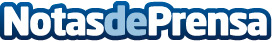 Adif adjudica por 10,3 M€ el suministro de traviesas de hormigónDatos de contacto:Nota de prensa publicada en: https://www.notasdeprensa.es/adif-adjudica-por-103-m-el-suministro-de Categorias: Construcción y Materiales http://www.notasdeprensa.es